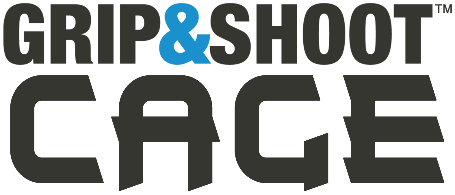 Website Link https://www.gripandshoot.com/cageDescriptionGRIP&SHOOT CAGE is the next level in mobile media equipment. We designed our rig to include everything needed for a true professional setup. Its frame is made from tough aircraft aluminum to not only protect your device, but also withstand the beatings of on-site shoots. Three cold-shoes allow various accessories to be mounted such as top handles, lights, and microphones. The spring-loaded jaws allow any of today’s mobile devices (big and small) to be mounted safe and secure. Our 37mm lens attachment allows more creativity per project. Customize your shot by adding wide angle, telephoto, or fisheye lenses. ¼-20’s throughout the frame allow for endless custom attachments and CAGE’s tripod mount means you can easily go from handheld to tripod in seconds.The power’s in the Grip! What sets CAGE apart from the competition is our Bluetooth Smart Grip. Utilize wireless controls positioned exactly where you need them. Control capture, zoom, exposure, video modes, and several other features without ever having to touch your screen. Wireless functionality made possible through the free GRIP&SHOOT App. Detach the Grip and use it as a remote to control your device over 100ft away. Get in the shot, be your own camera crew, take control of your media with GRIP&SHOOT CAGE.Features-Bluetooth Smart Grip       -Squeeze Trigger to capture media       -Press +/- Buttons to control features-Three cold shoe mounts-37mm lens attachment-Aircraft aluminum frame-Universal phone holder (expands 3.5” wide)-Tripod mount compatible with anti-rotation lock-¼”-20 Accessory Mounting Holes (80+)Dimensions9.8” x 2.8” x 5.6”Weight14oz